4.05.2021

                          Święta Majowe 

W tym tygodniu, z okazji Świąt Majowych – 1-3 Maja, na zajęciach programowych utrwalamy sobie znaczenie Symboli Narodowych (godła, flagi i hymnu). Uczymy się również, w jaki sposób powinniśmy okazywać szacunek do naszej ojczyzny. W celu utrwalenia tych ważnych dla nas treści, zachęcam do spotkania z Panem Nauczanką. 

https://youtu.be/Z8TQqaoRNn4



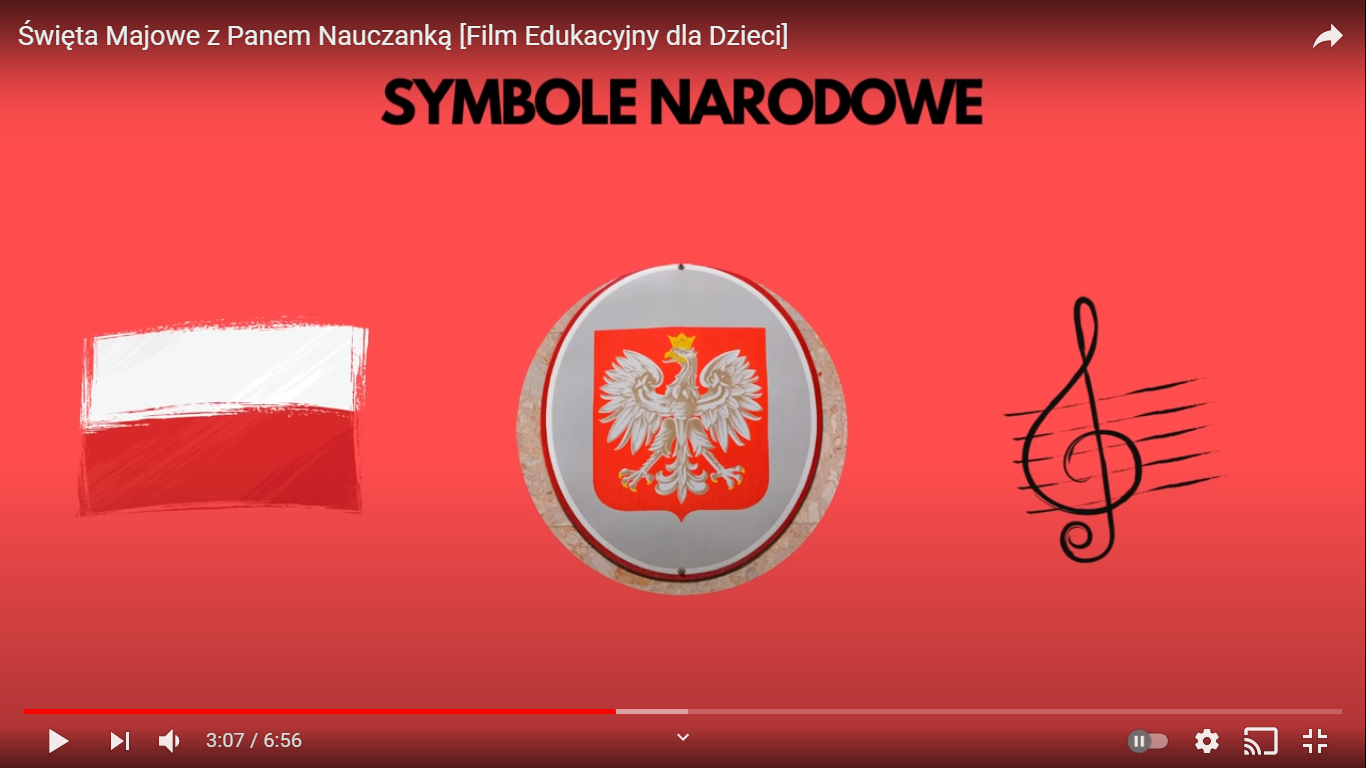 